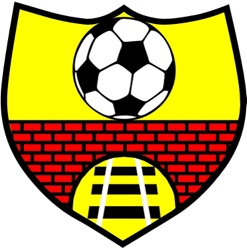 Clarbeston Road AFC (Charity Number 1163455)Internet Usage PolicyPOLICY PRINCIPLESThis Internet Usage policy applies to all members and guests of Clarbeston Road AFC using the club’s IT equipment or Wifi facilities. Access to the Internet through the club network is a privilege and all users must adhere to this policy.Users may be held personally liable for damages caused by any violations of this policy. Users may only access the club internet on the express condition that they understand and agree to abide by the following rules. Users can be required to acknowledge receipt and confirm such understanding in writing upon the demand of the club's Safeguarding Officer.INTERNET USAGEUsers are expected to use the Internet responsibly. The equipment, services and technology used to access the Internet are the property of Clarbeston Road AFC and the club reserves the right to monitor Internet traffic and monitor and access data that is composed, sent or received through its online connections.All sites and downloads may be monitored and/or blocked by the club if they are deemed to be harmful and/or not productive to aims of the club.Unacceptable use of the internet by users includes, but is not limited to:Sending or posting discriminatory, harassing, or threatening messages or images on the Internet or via clubs email service.Using the club Internet connection to perpetrate any form of fraud, and/or software, film or music piracy.Stealing, using, or disclosing someone else’s password without authorization.Downloading, copying or pirating software and electronic files that are copyrighted or without authorization.Sharing confidential material, trade secrets, or proprietary information outside of the clubs members.Hacking into unauthorized websites.Sending or posting information that is defamatory to the club, its operations, members or guests.Introducing malicious software onto the club network and/or jeopardizing the security of the organization’s electronic systems.Sending or posting chain letters, solicitations, or advertisements not related to activities of the club.Passing off personal views as representing those of the club.Users of the club’s IT equipment or Wifi facilities are also required to follow the club’s social media policy, details of which can be obtained through the following link:http://www.clarbestonroadafc.co.uk/social-media-.htmlUsers should not share personal information on club members other than for reasons set out in the club’s GDPR policy, available through the following link:http://www.clarbestonroadafc.co.uk/data-protection-policy.htmlIf a user is unsure about what constitutes acceptable Internet usage, then he/she should contact the Club Secretary for further guidance and clarification.All terms and conditions as stated in this policy are applicable to all users of the club’s network and Internet connection. All terms and conditions as stated in this policy reflect an agreement of all parties and should be governed and interpreted in accordance with the policies and procedures mentioned above. Any user who may be violating these policies can be blocked from accessing the internet via the club’s network.USER COMPLIANCEI understand that I may be asked to sign this policy to indicate my acceptance of it. I further understand that should I commit any violation of this policy, my access privileges may be revoked and disciplinary action and/or appropriate legal action may be taken.Policy adopted by Clarbeston Road AFC Trustees on 15th August 2023